Korhosten laulu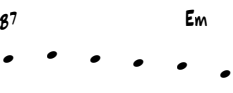 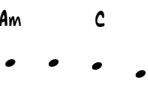 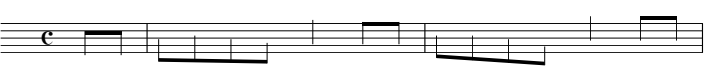 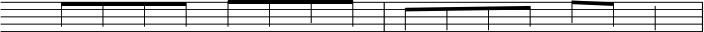 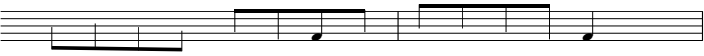 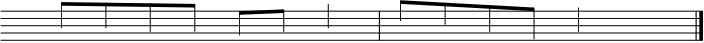 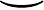 qaaz =[q p ]eœ œ œ œ œ œ œ œ œ œ œ œ œ œ œ œmei-dän hei - mo suo-men laa - jim - pi - a la - jis - saan!B7 E‹ CKau - ko -mail - ta juu - ret kau-niit kar - ja- lai set kur - kot - taa,A‹ D C GIKorga ennen Korhosta kantaisä kannakselta tullessansa turkiksensa kantoi matkoiltaanSuku kasvoi Suvannolla Rannal' laajan Laatokan Metsäpirtin mailla kyläs' KorholanKansat maillaan taisteli sodan kauheuksissa kärsi Isät joutui rakkahimman kodin jättämäänSaapuivat he Savilahteen Savon alkupisteeseen Kaatui sadot, kasket Kasvoi Savonmaa